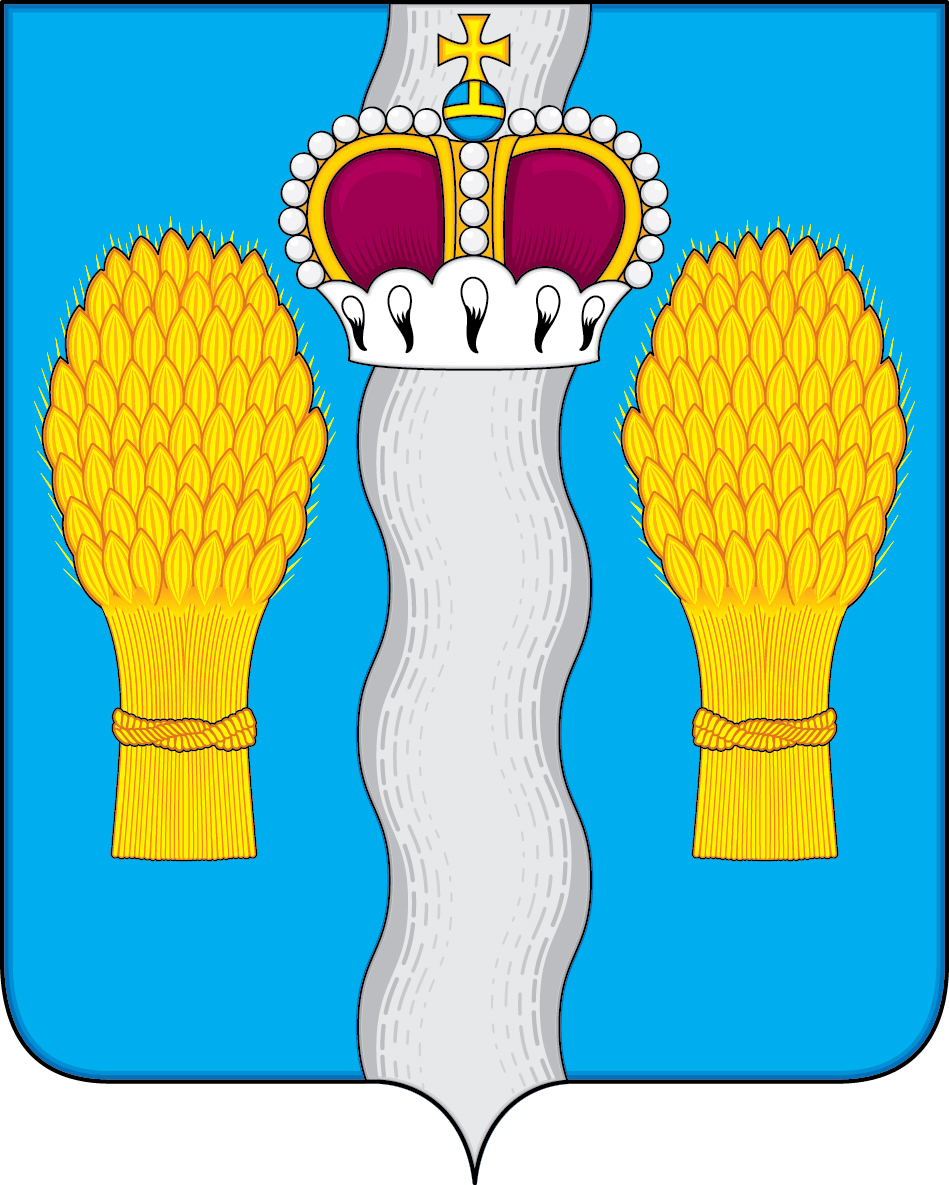 АДМИНИСТРАЦИЯ(исполнительно-распорядительный орган)муниципального района «Перемышльский район»ПОСТАНОВЛЕНИЕс. Перемышль«01» апреля 2020г.                                                                        № 248В соответствии с пунктом 6 протокола совещания у заместителя Председателя Правительства Российской Федерации М.Ш. Хуснуллина от 16.03.2020 года № МХ-П16-23пр, приказом министерства дорожного хозяйства Калужской области от 24.03.2020 года № 66, администрация муниципального районаПОСТАНОВЛЯЕТ:Признать утратившим силу постановление администрации муниципального района «Перемышльский район» от 28.02.2020 года № 160 «О введении временного ограничения движения транспортных средств по автомобильным дорогам местного значения муниципального района «Перемышльский район» и сельских поселений, входящих в состав муниципального района «Перемышльский район» в 2020 году».  Настоящее постановление вступает в силу со дня его опубликования.Глава администрациимуниципального района                                                                   Н.В. Бадеева О признании утратившим силу постановление администрации муниципального района «Перемышльский район» от 28.02.2020 года № 160 «О введении временного ограничения движения транспортных средств по автомобильным дорогам местного значения муниципального района «Перемышльский район» и сельских поселений, входящих в состав муниципального района «Перемышльский район» в 2020 году»  